REQUERIMENTO N.º 2246/2019EMENTA: Informações quanto a reparo de calçada pelo DAEV após termino de serviço.Senhora Presidente,Senhores Vereadores:Considerando que recentemente o DAEV realizou serviços de ligação de água na rua Abrantes, nº 235, no bairro Parque Portugal, e que após o término não foi realizado pela autarquia o devido reparo na calçada da referida localidade;Considerando que em resposta à requerimento, através do Ofício nº 63/2019, o DAEV informa que o prazo para realização de reparo após a conclusão das obras é imediato;O vereador FRANKLIN, no uso de suas atribuições legais, requer nos termos regimentais, após aprovação em Plenário, que seja encaminhado ao Exmo. Senhor Prefeito Municipal, os seguintes pedidos de informações: O DAEV tem conhecimento do fato relatado acima?  Se sim, a autarquia já realizou os devidos reparos na calçada da rua Abrantes, nº 235, no bairro Parque Portugal? Se não, justificar.Há previsão para realizar os reparos na calçada da referida localidade? Se sim, informar a data. Se não, informar o motivo. Justificativa: Os moradores desta localidade procuraram este vereador para solicitar providências quanto ao assunto.(foto em anexo)Valinhos, 07 de outubro de 2019.Franklin Duarte de LimaVereador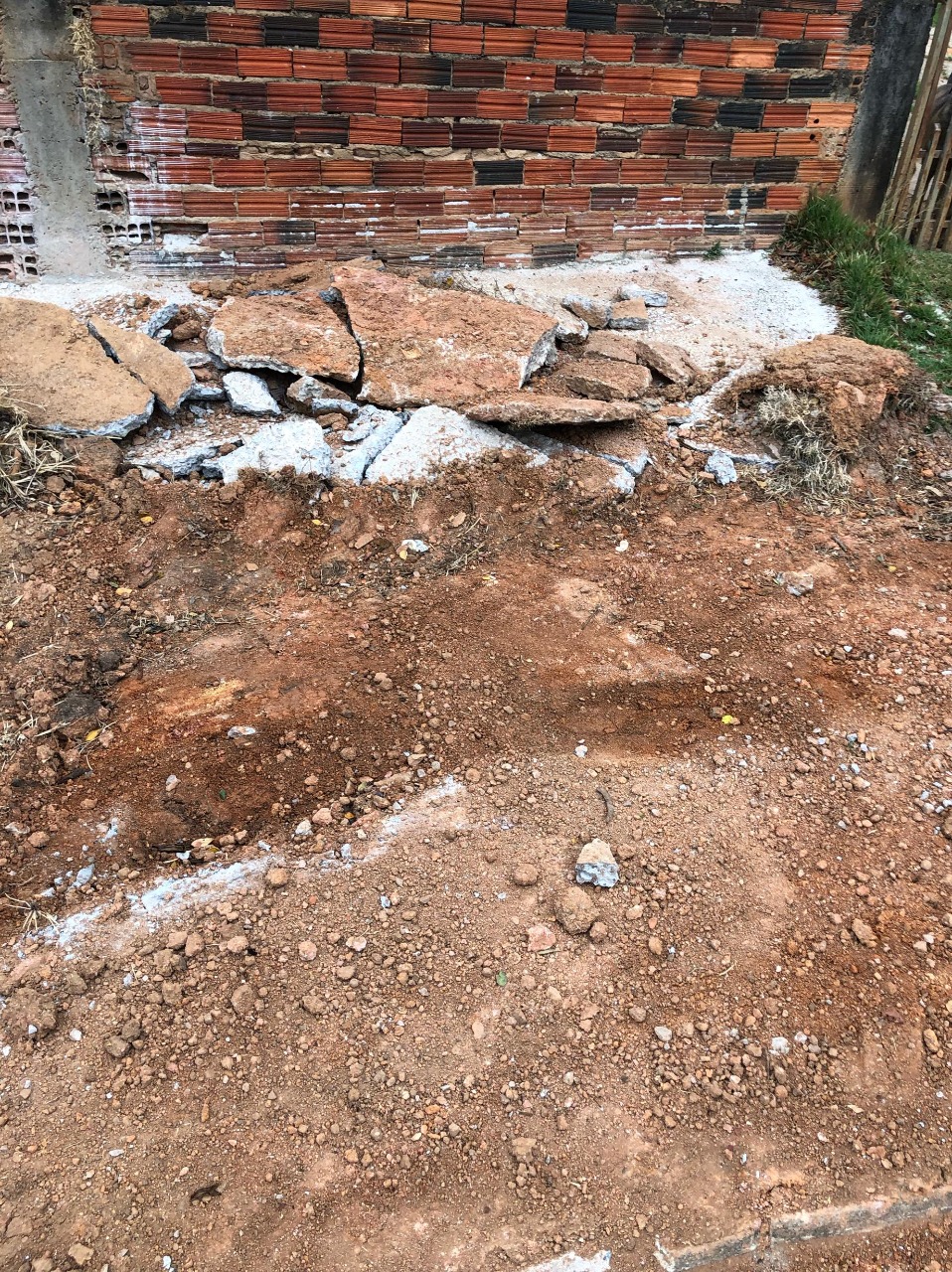 